รายชื่อผู้เข้าร่วมการรับฟังการประชุมกรมการพัฒนาชุมชน ผ่านระบบ TV พช.ครั้งที่ 9 / 2561วันพฤหัสบดี ที่ 1 พฤศจิกายน 2561สำนักงานพัฒนาชุมชนอำเภอแม่เมาะสรุปสาระสำคัญในการประชุมกรมการพัฒนาชุมชน ผ่านระบบ TV พช.ครั้งที่  9 / 2561วันพฤหัสบดีที่ 1 พฤศจิกายน  2561สำนักงานพัฒนาชุมชนอำเภอแม่เมาะภาพประกอบการรับฟังการประชุมกรมการพัฒนาชุมชน ผ่านระบบ TV พช.ครั้งที่ 9 / 2561วันพฤหัสบดี ที่ 1 พฤศจิกายน  2561  สำนักงานพัฒนาชุมชนอำเภอแม่เมาะ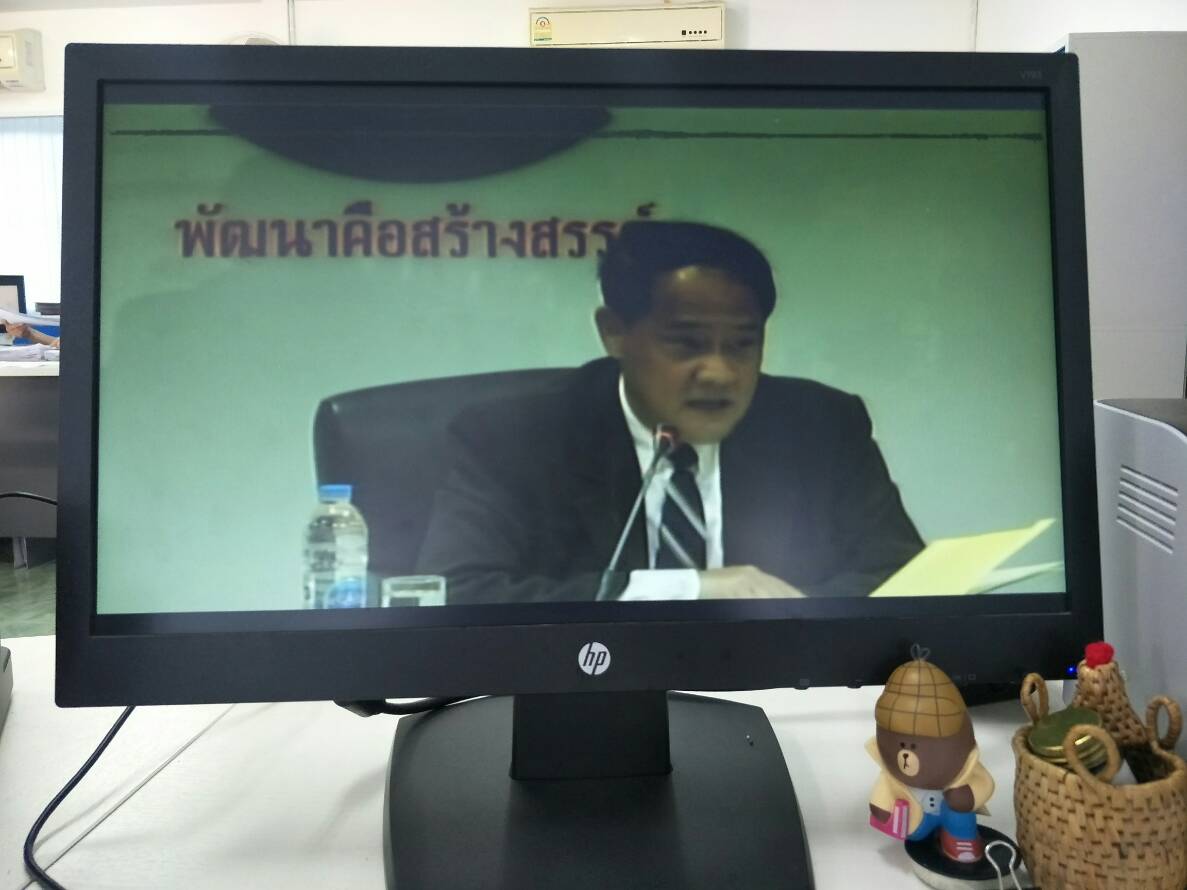 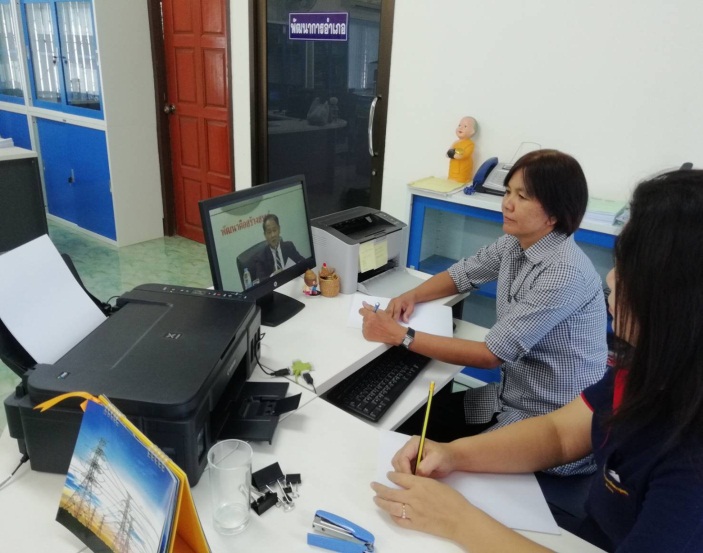 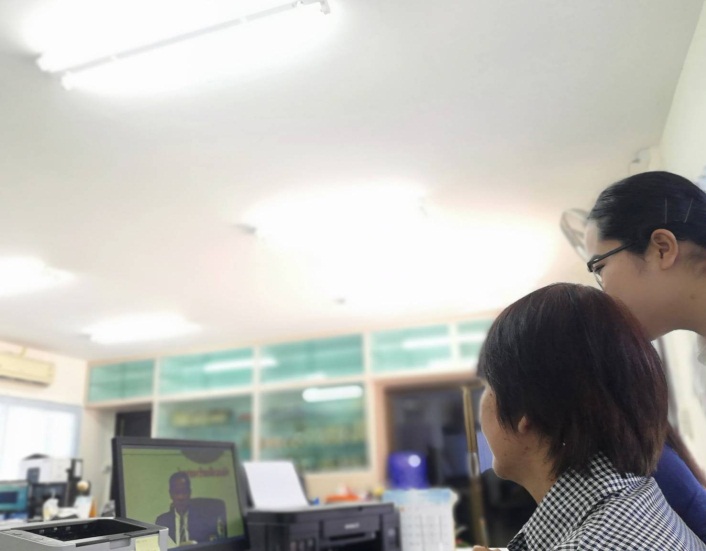 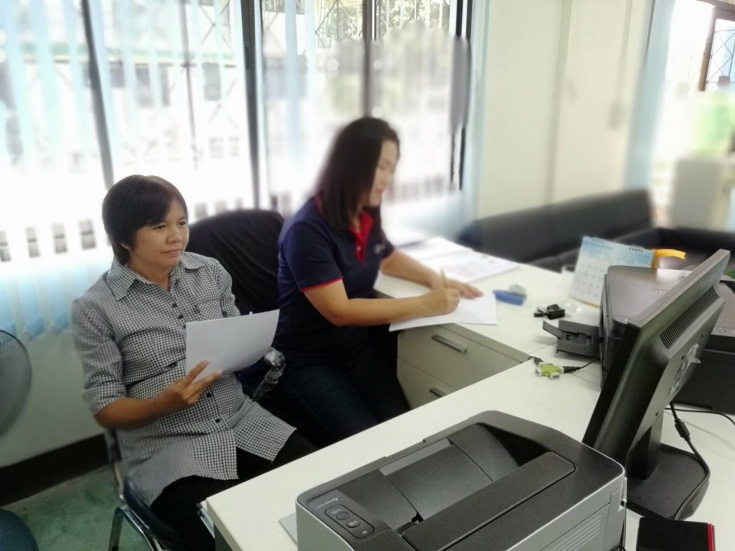 ลำดับที่ชื่อ – สกุลตำแหน่งลายมือชื่อหมายเหตุ1นางสาวศันสนีย์ คงแจงนักวิชาการพัฒนาชุมชนชำนาญการศันสนีย์ คงแจง 2นางรัตนา พุทธวงศ์นักวิชาการพัฒนาชุมชนปฏิบัติการรัตนา พุทธวงศ์3นางสาวอภิญญา คงชารีอาสาพัฒนาอภิญญา คงชารี ที่ประเด็น ข้อสั่งการหมายเหตุ  เรื่องก่อนวาระการประชุม      ๑. สรุปข่าวเด่น พช. โดยกองประชาสัมพันธ์ เช่น การเปิดตัวหมู่บ้านท่องเที่ยว OTOP นวัติวิถี จังหวัดลำพูน เป็นต้น- ข้อสั่งการนายกรัฐมนตรี และรัฐมนตรีว่าการกระทรวงมหาดไทย  ประจำเดือนพฤศจิกายน ๒๕๖๑ ในการตรวจราชการที่จังหวัดเพชรบูรณ์ ดังนี้     - การพัฒนาผลิตภัณฑ์ชุมชนโดยการสร้างเรื่องราว (Story) ผนวกกับภูมิปัญญาท้องถิ่นที่มีอยู่ในชุมชนดึงดูดนักท่องเที่ยว สร้างความสนใจให้กับผู้บริโภค “ใช้ Story ใช้หลักการตลาดนำการผลิต” - ข้อสั่งการอธิบดีกรมการพัฒนาชุมชน ในเรื่องการประชาสัมพันธ์ผลการดำเนินงานของงานพัฒนาชุมชน งานดี งานเด่น นำเสนอให้เป็นรูปธรรมแก่ชุมชนหรือชาวบ้าน - การเน้นการสร้างสิ่งดึงดูดใจนักท่องเที่ยว ที่เข้ามาท่องเที่ยวภายในหมู่บ้านท่องเที่ยว ให้มีความเป็นเอกลักษณ์ จุดเช็คอินของสถานที่ท่องเที่ยวที่สวยงามและแปลกใหม่ ดึงเอาศักยภาพที่มีอยู่ในชุมชนมาสร้างความประทับใจให้กับนักท่องเที่ยว-  การสร้างความรับรู้ร่วมกับชาวบ้าน ชุมชน เน้นการมีส่วนร่วมของชุมชน ในการขับเคลื่อนการพัฒนาเป็นหมู่บ้านท่องเที่ยวให้ชุมชนเกิดความเข้มแข็ง เละติดตามข้อสั่งการจากการประชุมกรมการพัฒนาชุมชน ครั้งที่ ๘/๒๕๖๑ - การรายงานตัวชี้วัดงบประมาณรายจ่ายประจำปี ๒๕๖๑ และงบประมาณรายจ่ายเพิ่มเติมประจำปีงบประมาณ ๒๕๖๑ ของโครงการชุมชนท่องเที่ยว OTOP นวัตวิถี- การดำเนินงานตามยุทธศาสตร์กรมการพัฒนาชุมชน ประจำปีงบประมาณ พ.ศ. ๒๕๖๒    เน้นย้ำการดำเนินงานให้เป็นไปตามระเบียบ ตามแนวทางการปฏิบัติและ     ห้วงระยะเวลา ให้เป็นไปตามวัตถุประสงค์ของโครงการ/กิจกรรม  ไม่สามารถติดตามการรับฟัง          การประชุมได้จนเสร็จสิ้นเพราะเกิดความขัดข้องในการถ่ายทอดผ่าน TV พช. และระหว่างการรับฟังก็มีเสียงคลื่นสัญญาณรบกวนตลอดที่ประเด็นข้อสั่งการหมายเหตุ- การดำเนินงานสัมมาชีพชุมชนและหมู่บ้านเศรษฐกิจพอเพียง- การดำเนินงานโครงการชุมชนท่องเที่ยว OTOP นวัตจวิถีและสรุปความก้าวหน้าการดำเนินงานโครงการชุมชนท่องเที่ยว OTOP นวัตวิถี- รายงานผลการใช้จ่ายงบประมาณประจำปีงบประมาณ พ.ศ. ๒๕๖๑ - รายงานผลการดำเนินงานและปัญหาอุปสรรค การพัฒนาเศรษฐกิจฐานรากและประชารัฐและสรุปผลการดำเนินงานกองทุนพัฒนาบทบาทสตรี- ประเด็นต่าง ๆ ในการประชุม๑. ประเด็นการตรวจราชการของผู้ตรวจราชการกรม กรมการพัฒนาชุมชน๒. กองทุนพัฒนาบทบาทสตรี  